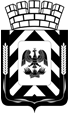 Администрация Ленинского городского округа 
Московской областиФИНАНСОВО-ЭКОНОМИЧЕСКОЕ УПРАВЛЕНИЕ
АДМИНИСТРАЦИИ ЛЕНИНСКОГО ГОРОДСКОГО ОКРУГА
МОСКОВСКОЙ ОБЛАСТИПриказОб утверждении Порядка санкционирования оплаты денежных обязательств, подлежащих исполнению за счет бюджетных ассигнований по источникам внутреннего финансирования дефицита бюджета Ленинского городского округаВ соответствии со статьей 219.2 Бюджетного кодекса Российской Федерации  и решением Совета депутатов Ленинского городского округа Московской области № 13/1    от 26.08.2020 «Об утверждении Положения о бюджетном процессе в Ленинском городском округе Московской области»,ПРИКАЗЫВАЮ: 1. Утвердить прилагаемый Порядок санкционирования оплаты денежных обязательств, подлежащих исполнению за счет бюджетных ассигнований по источникам внутреннего финансирования дефицита бюджета Ленинского городского округа.2. Начальнику организационно-правового отдела Т.И.Русановой обеспечить размещение приказа в электронном виде на сайте администрации Ленинского городского округа Московской области.3. Контроль за исполнением настоящего приказа оставляю за собой.Заместитель главы администрации- начальник Финансово-экономического управления			                           	                     Л.В. КолмогороваУтвержденПриказом заместителя главы администрации-начальника Финансово-экономического управления                                                                                                  от 30.12.2020 г. № 59ПОРЯДОКСАНКЦИОНИРОВАНИЯ ОПЛАТЫ ДЕНЕЖНЫХ ОБЯЗАТЕЛЬСТВ, ПОДЛЕЖАЩИХИСПОЛНЕНИЮ ЗА СЧЕТ БЮДЖЕТНЫХ АССИГНОВАНИЙ ПО ИСТОЧНИКАМВНУТРЕННЕГО ФИНАНСИРОВАНИЯ ДЕФИЦИТА БЮДЖЕТАЛЕНИНСКОГО ГОРОДСКОГО ОКРУГА1. Настоящий Порядок разработан в соответствии со статьей 219.2 Бюджетного кодекса Российской Федерации и устанавливает порядок санкционирования Финансово-экономическим управлением администрации Ленинского городского округа(далее - Управление) оплаты за счет средств бюджета Ленинского городского округа  денежных обязательств администраторов источников внутреннего финансирования дефицита бюджета Ленинского городского округа, (далее соответственно - денежные обязательства, администратор источников внутреннего финансирования дефицита бюджета).2. При санкционировании оплаты денежных обязательств по выплатам по источникам внутреннего финансирования дефицита бюджета документооборот между администратором источников внутреннего финансирования дефицита бюджета и Управлением осуществляется в соответствии с пунктами 1.3 Порядка исполнения бюджета Ленинского городского округа Московской области по расходам, утвержденного Приказом заместителя главы администрации-начальника Финансово-экономического управления от 24.12.2020 № 53 «Об утверждении Порядка исполнения бюджета Ленинского городского округа Московской области по расходам» (далее - Порядок исполнения бюджета по расходам).3. Операции по выплатам по источникам внутреннего финансирования дефицита бюджета  отражаются на лицевом счете администратора источников внутреннего финансирования дефицита бюджета, открытом администратору источников внутреннего финансирования дефицита бюджета в Управлении. (далее - лицевой счет администратора источников внутреннего финансирования дефицита бюджета).4. Оплата денежных обязательств, подлежащих исполнению за счет бюджетных ассигнований по источникам внутреннего финансирования дефицита бюджета, осуществляется в пределах бюджетных ассигнований по источникам внутреннего финансирования дефицита бюджета Ленинского городского округа, предусмотренных в бюджете Ленинского городского округа на соответствующий финансовый год и на плановый период.5. Для санкционирования оплаты денежных обязательств по выплатам по источникам внутреннего финансирования дефицита бюджета администратор источников внутреннего финансирования дефицита бюджета представляет в Управление платежное поручение по форме, установленной Положением Центрального банка Российской Федерации от 19.06.2012 N 383-П "О правилах осуществления перевода денежных средств" (далее - платежный документ).6. Управление проверяет платежный документ, представленный администратором источников внутреннего финансирования дефицита бюджета в соответствии с пунктом 5 настоящего Порядка, на соответствие установленной форме, наличие в нем реквизитов и показателей, предусмотренных пунктом 7 настоящего Порядка, а также соответствие требованиям, установленным пунктом 8 настоящего Порядка.7. Платежный документ проверяется Управлением на наличие в нем следующих реквизитов и показателей:1) номера лицевого счета администратора источников внутреннего финансирования дефицита бюджета;2) кодов классификации источников финансирования дефицита бюджета, по которым необходимо провести кассовую выплату, а также текстового назначения платежа;3) суммы кассовой выплаты в валюте Российской Федерации;4) наименования, банковских реквизитов, идентификационного номера налогоплательщика (ИНН) и кода причины постановки на учет (КПП) получателя денежных средств по платежному документу.8. При санкционировании оплаты денежных обязательств по выплатам по источникам внутреннего финансирования дефицита бюджета Ленинского городского округа платежный документ проверяется Управлением по следующим направлениям:1) соответствие указанных в платежном документе кодов классификации источников финансирования дефицита бюджета кодам классификации источников финансирования дефицита бюджета, действующим в текущем финансовом году на момент представления платежного документа;2) соответствие указанных в платежном документе кодов аналитической группы вида источника финансирования дефицита бюджета текстовому назначению платежа, исходя из содержания текста назначения платежа, в соответствии с порядком применения бюджетной классификации Российской Федерации;3) непревышение по коду классификации источников финансирования дефицита бюджета суммы кассовой выплаты, указанной в платежном документе, над суммой неиспользованного остатка бюджетных ассигнований, учтенного на лицевом счете администратора источников внутреннего финансирования дефицита бюджета.9. Управление осуществляет процедуры санкционирования оплаты денежных обязательств в срок не позднее трех рабочих дней со дня представления администратором источников внутреннего финансирования дефицита бюджета платежного документа в соответствии с настоящим Порядком.10. При положительном результате проверки платежного документа, представленного администратором источников внутреннего финансирования дефицита бюджета в соответствии с настоящим Порядком, санкционирование оплаты денежных обязательств осуществляется в форме совершения  разрешительной подписи в порядке, установленном пунктом 3.13 Порядка исполнения бюджета по расходам.11. При отрицательном результате проверки платежного документа, представленного администратором источников внутреннего финансирования дефицита бюджета в соответствии с настоящим Порядком, уполномоченный работник Управления отказывает в санкционировании оплаты денежных обязательств в порядке, установленном пунктом 3.14 Порядка исполнения бюджета по расходам.12. Ответственность за нарушение требований законодательства Российской Федерации при принятии и исполнении денежных обязательств, за недостоверность представленных в Управление документов несет администратор источников внутреннего финансирования дефицита бюджета.от30.12.2020№59